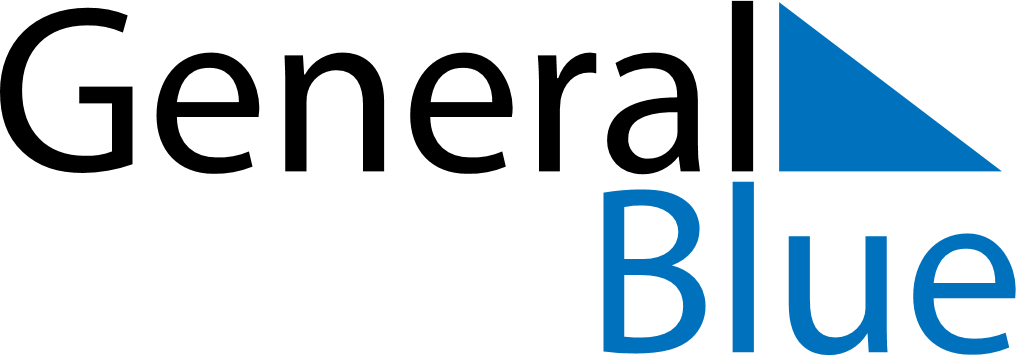 2025 – Q3Botswana  2025 – Q3Botswana  2025 – Q3Botswana  2025 – Q3Botswana  2025 – Q3Botswana  JulyJulyJulyJulyJulyJulyJulySUNMONTUEWEDTHUFRISAT12345678910111213141516171819202122232425262728293031AugustAugustAugustAugustAugustAugustAugustSUNMONTUEWEDTHUFRISAT12345678910111213141516171819202122232425262728293031SeptemberSeptemberSeptemberSeptemberSeptemberSeptemberSeptemberSUNMONTUEWEDTHUFRISAT123456789101112131415161718192021222324252627282930Jul 1: Sir Seretse Khama DayJul 21: President’s DayJul 22: President’s Day HolidaySep 30: Botswana Day